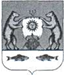 Российская ФедерацияНовгородская область Новгородский районАдминистрация Савинского сельского поселенияПОСТАНОВЛЕНИЕот 04.09.2017 № 465д.СавиноОб утверждении Порядка осуществления внутреннегофинансового контроля и внутреннего финансового аудита в Администрации Савинского сельского поселения          В соответствии со статьями 160.2-1, 269.2 Бюджетного кодекса Российской Федерации, руководствуясь Уставом Савинского сельское поселение в целях осуществления внутреннего финансового контроля и внутреннего финансового аудита администрация Савинского сельского поселения ПОСТАНОВЛЯЕТ:        1. Утвердить прилагаемый Порядок осуществления внутреннего финансового контроля и внутреннего финансового аудита в Савинском сельское поселение (Приложение №1).       2. Настоящее постановление вступает в силу со дня его подписания, распространяет свое действие на правоотношения, возникшие с 01 января 2017 года.      3. Настоящее постановление разместить на официальном сайте в сети «Интернет»       4.  Контроль, за исполнением настоящего постановления оставляю за собой.Глава сельского поселения                                            А.В.Сысоев Приложение №1к постановлению администрацииСавинского сельского поселения  № 465 от 04.09.2017 годаПОРЯДОКосуществления внутреннего финансового контроля и внутреннего финансового аудита в Савинского сельского поселения Общие положения1.1.  Настоящий Порядок устанавливает требования к организации и проведению внутреннего финансового контроля и внутреннего финансового аудита в Администрации Савинского сельского поселения. 1.2. Целями внутреннего финансового контроля и внутреннего финансового аудита являются:            - оценка целевого и эффективного использования средств бюджета муниципального образования;            - подтверждение достоверности бухгалтерского учета и отчетности, в том числе о реализации муниципальных программ;             - оценка соблюдения бюджетного законодательства и иных нормативных актов, регулирующих бюджетные правоотношения;            1.3.    Внутренний финансовый контроль и внутренний финансовый аудит осуществляется непрерывно должностными лицами (руководителем, заместителями руководителя) администрации Савинского сельского поселения, иными должностными лицами главного администратора бюджетных средств, администратора бюджетных средств (далее - органами внутреннего финансового контроля (аудита), организующими и выполняющими внутренние процедуры составления и исполнения бюджета, ведения бюджетного учета и составления бюджетной отчетности (далее именуются - внутренние бюджетные процедуры), в отношении главных распорядителей (получателей) средств бюджета  и подведомственных им получателей средств бюджета поселения, администраторов доходов бюджета поселения, администраторов источников финансирования дефицита бюджета поселения.1.4. Внутренний финансовый контроль осуществляется в отношении бюджетных средств муниципального образования Савинского сельского поселения, утвержденных Решением Совета депутатов о бюджете на соответствующий год.2. Объекты внутреннего финансового контроля и внутреннего финансового аудита          2.1.  Объектами внутреннего муниципального финансового контроля и внутреннего финансового аудита (далее - объекты контроля (аудита)) являются:       - администрация Савинского сельского поселения являясь главным распорядителем (получателем) бюджетных средств, главным администратором доходов бюджета, главным администратором источников финансирования дефицита бюджета Савинского сельского поселения , а также руководитель и сотрудники;       - муниципальное казенное учреждение, учрежденное муниципальным образованием Савинское сельское поселение – как получатель бюджетных средств, его руководитель и сотрудники.3. Организация внутреннего финансового контроля и внутреннего финансового аудита3.1.При осуществлении внутреннего финансового контроля и внутреннего финансового аудита проводятся проверки, обследования (далее - контрольные мероприятия): 	- проверка, под которой понимается совершение контрольных действий по документальному и фактическому изучению законности отдельных финансовых и хозяйственных операций, достоверности бюджетного (бухгалтерского) учета и бюджетной (бухгалтерской) отчетности в отношении деятельности объекта контроля за определенный период;- обследование, под которым понимается анализ и оценка состояния определенной сферы деятельности объекта контроля.3.2. Контрольные мероприятия по осуществлению внутреннего финансового контроля (аудита) проводятся на основании утвержденного плана.3.3. Планирование мероприятий внутреннего муниципального финансового контроля (аудита) осуществляется с учетом результатов ранее проведенных проверок, путем изучения первичных документов, регистров бухгалтерского учета, нормативной документации, плановых, отчетных данных, иной информации, позволяющей предполагать  о совершаемых нарушениях бюджетного законодательства, нецелевого и (или) эффективного  использования бюджетных средств, недостоверности бухгалтерского (бюджетного) учета и отчетности, а так же с учетом периодичности контроля не реже 1 раза в год.3.4. По мере необходимости могут проводиться   внеплановые контрольные мероприятия.3.5.  План проверок разрабатывается ответственным лицом и утверждается главой администрации поселения (приложение №1).3.6. Рабочая группа, осуществляющая проверку, утверждается главой администрации поселения (приложение №2)3.7. Внеплановые проверки проводятся по поручению главы администрации Савинского сельского поселения.3.8. Плановые и внеплановые проверки проводятся в соответствии с распоряжением, изданным главой поселения, в котором указываются: наименование объекта контроля, проверяемый период, тема и основание проведения проверки, состав рабочей группы и сроки проведения контрольного мероприятия.3.9. О проведении контрольного мероприятия объект контроля уведомляется письменным уведомлением.3.10. Внеплановые контрольные мероприятия проводятся без письменного уведомления объекта контроля.3.11. Нормы, регулирующие организацию внутреннего финансового контроля, распространяются на организацию внутреннего финансового аудита.4. Проведение внутреннего финансового контроля4.1. Администрация Савинского сельского поселения,а) как главный распорядитель бюджетных средств бюджета поселения осуществляет внутренний финансовый контроль, направленный на:- соблюдение внутренних стандартов и процедур составления и исполнения местного бюджета по расходам, составления бюджетной отчетности и ведения бюджетного учета этим главным распорядителем и подведомственными ему получателями бюджетных средств местного бюджета;- подготовку и организацию мер по повышению экономности и результативности использования бюджетных средств.б) как главный администратор доходов бюджета поселения осуществляет внутренний финансовый контроль, направленный на соблюдение внутренних стандартов и процедур составления и исполнения бюджета по доходам, составления бюджетной отчетности и ведения бюджетного учета этим главным администратором доходов бюджета.в) как главный администратор источников финансирования дефицита бюджета поселения осуществляет внутренний финансовый контроль, направленный на соблюдение внутренних стандартов и процедур составления и исполнения бюджета по источникам финансирования дефицита бюджета, составления бюджетной отчетности и ведения бюджетного учета этим главным администратором источников финансирования дефицита бюджета поселения. 4.2. Приступая к проведению контрольного мероприятия, объекту проверки предъявляется копия распоряжения о проведении контрольного мероприятия.4.3. Руководитель и члены рабочей группы вправе:-  находиться на территории, в административных зданиях и служебных помещениях объекта контроля;- вносить, выносить и пользоваться собственными организационно-техническими средствами, в том числе компьютерами, ноутбуками, калькуляторами, телефонами;- получать для достижения целей контрольного мероприятия все необходимые документы (справки, письменные пояснения и другие документы);- получать копии документов, как на бумажном, так и на электронном носителе и приобщать к материалам контрольного мероприятия. - получать доступ к информационным ресурсам автоматизированных систем;- получать устные разъяснения по существу проверяемых вопросов.4.4. В процессе контрольного мероприятия проводятся контрольные действия по документальному и фактическому изучению: - учредительных, регистрационных, плановых, бухгалтерских, отчетных и других документов (по форме и содержанию);- полноты, своевременности и правильности отражения, совершенных финансовых и хозяйственных операций в бюджетном (бухгалтерском) учете и бюджетной (бухгалтерской) отчетности, в том числе путем сопоставления записей в учетных регистрах с первичными учетными документами, показателей бюджетной (бухгалтерской) отчетности с данными аналитического учета;- фактического наличия, сохранности и правильного использования товарно-материальных ценностей, находящихся в муниципальной собственности поселения, денежных средств и ценных бумаг, достоверности расчетов, объемов поставленных товаров, выполненных работ и оказанных услугах, операций по формированию затрат и финансовых результатов;- постановки и состояния бюджетного (бухгалтерского) учета и бюджетной (бухгалтерской) отчетности у объекта контроля;-  наличие и состояние текущего контроля за движением материальных ценностей и денежных средств, правильность формирования затрат, полнота приходования, сохранность и фактическое наличие денежных средств и материальных ценностей, достоверность объемов выполненных работ и оказанных услуг;- результативности, адресности и целевого характера использования средств бюджета в соответствии с утвержденными бюджетными ассигнованиями и лимитами бюджетных обязательств;-  соблюдения получателями межбюджетных субсидий, субвенций и иных межбюджетных трансфертов, имеющих целевое назначение, а также иных субсидий и бюджетных инвестиций, условий, целей и порядка, установленных при их предоставлении;- правильности исчисления, полноты и своевременности осуществления платежей в бюджет, пеней и штрафов по ним;- планирования (прогнозирования) поступлений и выплат по источникам финансирования дефицита бюджета;- адресности и целевого характера использования выделенных в распоряжение объекта контроля ассигнований, предназначенных для погашения источников финансирования дефицита бюджета;- полноты и своевременности поступления в бюджет источников финансирования дефицита бюджета;-   исполнения бюджетных смет, обоснованности произведенных расходов, связанных с текущей деятельностью, бюджетная отчетность;-  принятых объектом контроля (аудита) мер по устранению нарушений, возмещению материального ущерба, привлечению к ответственности виновных лиц по результатам предыдущих контрольных мероприятий.4.5. Контрольные мероприятия проводятся в соответствии с утвержденным планом.4.6. Результаты проверки оформляются актом, обследования – заключением (приложение №3).4.7.   Акт состоит из вводной, описательной и заключительной частей.4.8. Акт проверки составляется в двух экземплярах и подписывается должностными лицами, осуществляющими контрольное мероприятие. 4.9. Один экземпляр акта проверки с отметкой об ознакомлении руководителя организации объекта контроля хранится в органах внутреннего муниципального финансового контроля, второй направляется главе администрации для рассмотрения и принятия решений в соответствии с законодательством.4.10.  В случае несогласия с положениями акта или с целью уточнения его отдельных положений, руководитель объекта контроля имеет право в течение семи рабочих дней, с момента получения акта, направить в орган внутреннего финансового контроля свои замечания (возражения), являющиеся неотъемлемой частью акта и на которые в течение семи рабочих дней орган контроля должен дать заключение по каждому возражению (замечанию). 4.11. Контроль над ходом мероприятий по устранению выявленных нарушений осуществляет глава администрации. 5. Проведение внутреннего финансового аудита5.1. Внутренний финансовый аудит осуществляется в отношении объектов контроля (аудита) на основе функциональной независимости в целях:- оценки надежности внутреннего финансового контроля и подготовки рекомендаций по повышению его эффективности;- подтверждения достоверности бюджетной отчетности и соответствия порядка ведения бюджетного учета методологии и стандартам бюджетного учета, установленным Министерством финансов Российской Федерации;- подготовки предложений по повышению экономности и результативности использования бюджетных средств.5.2. При проведении внутреннего финансового аудита осуществляется проверка соблюдения законов и иных нормативных правовых актов, регламентирующих использование бюджетных средств других уровней, а также выполнения требований нормативных правовых актов, которые определяют форму и содержание бюджетного (бухгалтерского) учета и отчетности.5.3. С целью оценки надежности внутреннего финансового контроля и подготовки рекомендаций по повышению его эффективности субъектом контроля (аудита) осуществляет обследование следующих вопросов:- наличия нормативных правовых актов, устанавливающих порядок, формы, методы и периодичность осуществления внутреннего финансового контроля, проверки их соответствия требованиям Бюджетного кодекса Российской Федерации;- наличия составленного и утвержденного субъектом контроля (аудита) плана на календарный год;- полноты и своевременности выполнения контрольных мероприятий, предусмотренных планом;- соблюдения требований к организации и проведению контрольных мероприятий;- наличия оформленных материалов проведенных контрольных мероприятий;-  соблюдения требований к оформлению акта по результатам контрольных мероприятий;- своевременности рассмотрения обращений граждан и организаций по вопросам проведения контрольных мероприятий;- наличия отчетности о контрольной деятельности, достоверность и полнота отражения в ней результатов контрольных мероприятий;- анализа целевых показателей при исполнении программ, подпрограмм, мероприятий;- устранения недостатков, выявленных предыдущим контрольным мероприятием;- другие вопросы в части проведения внутреннего финансового контроля и оформления его результатов.5.4. С целью подтверждения достоверности бюджетной отчетности и соответствия порядка ведения бюджетного учета методологии и стандартам бюджетного учета, установленным Министерством финансов Российской Федерации, осуществляет обследование следующих вопросов:- составления и исполнения бюджета, составления бюджетной отчетности и ведения бюджетного учета;- проверки бюджетной (бухгалтерской) отчетности, анализ ее достоверности, своевременности ее составления и представления;- анализа дебиторской и кредиторской задолженности, и разработка рекомендаций по ее уменьшению и взысканию;- анализа первичных данных бюджетного учета;- выявления недостатков и нарушений в бюджетном учете и отчетности;- наличия программно-технического комплекса для ведения бюджетного учета и его специфические особенности;- другие вопросы в части проведения аудита достоверности бюджетной отчетности и соответствия порядка ведения бюджетного учета.5.5. При проведении анализа и оценки деятельности объектов контроля (аудита) по управлению финансами с целью подготовки предложений по повышению экономности и результативности использования бюджетных средств осуществляются:- анализ эффективности использования бюджетных средств, выявление финансовых резервов, а также направлений привлечения дополнительных финансовых ресурсов (средств от приносящей доход деятельности, участия в целевых программах и др.);- проверка проектов и программ на соответствие результатов заявленным целям, задачам, планируемым показателям результативности;- анализ своевременности разработки и принятия нормативных правовых актов, необходимых для своевременного финансирования бюджетных обязательств;5.6. По результатам проведенного обследования должностными лицами субъекта контроля (аудита) составляется заключение о результатах внутреннего финансового аудита (далее - заключение), в котором указываются предложения по устранению выявленных нарушений и недостатков, рекомендации по повышению эффективности внутреннего финансового контроля, на основании собранных доказательств (приложение №4).5.7. Перед составлением заключения рекомендуется оценить, насколько полученные доказательства являются достаточными и надлежащими.Доказательства считаются достаточными, если информация, которая основывается на фактах, является убедительной.Надежными доказательствами считаются, если информация является наиболее полной и заслуживает доверия.Уместными доказательства являются, если информация подтверждает наблюдения и рекомендации.Полезными доказательства считаются, если информация помогает субъекту контроля (аудита) достигать своих целей.Доказательства должны обосновывать сделанные выводы и рекомендации.5.8. Заключение составляется в двух экземплярах и должно состоять из вводной, аналитической и итоговой частей.5.9. Заключение подписывается рабочей группой субъекта контроля (аудита), согласовывается с руководителем субъекта контроля (аудита) и не позднее последнего дня обследования направляется объекту контроля (аудита) для подписания.5.10. Контроль по результатам проведения внутреннего финансового аудита представляет собой обеспечение эффективной реализации предложений по устранению выявленных нарушений и недостатков, по повышению эффективности внутреннего финансового контроля, и осуществляется главой поселения.                                                                                                                                   Приложение №1к «Порядку осуществления внутреннего финансового контроля и внутреннего финансового аудита в Савинском сельском поселении»                                                                                             УТВЕРЖДАЮ:                                                                                                                                                                             Глава                                                                                         сельского поселения    __________    А.В.СысоевПЛАНпроведения проверок по внутреннему финансовому контролю и внутреннему финансовому аудиту в Савинском сельском поселении                                                                                                                                    Приложение №2к «Порядку осуществления внутреннего финансового контроля и внутреннего финансового аудита в Савинском сельском поселении»                                                                               УТВЕРЖДАЮ:                                                                    Глава сельского поселения     __________   А.В.Сысоев              Утвердить следующий состав рабочей группы, осуществляющей внутренний финансовый контроль и внутренний финансовый аудит в Савинском сельском поселении:Руководитель рабочей группы:               Глава сельского поселения                                            А.В.Сысоев Члены рабочей группы:         Специалист 1 категории, бухгалтер                                 М.В.Баринова Заместитель главы Администрации Савинского сельского поселения                                    Н.В.Микиртумова       Приложение №3к «Порядку осуществления внутреннего финансового контроля и внутреннего финансового аудита в Савинском сельском поселении» Акт №________о проведении внутреннего финансового контроля       На основании постановления Администрации Савинскогосельского поселения №465 от 04. 09.2017 года «Об утверждении Порядка осуществления внутреннего финансового контроля и внутреннего финансового аудита в Администрации Савинского сельского поселения в соответствии с Планом проведения проверок по внутреннему финансовому контролю и внутреннему финансовому аудиту в Савинском сельском поселении проведено контрольное мероприятие «___________________________________________________________________»       Состав рабочей группы, проводившей проверку:Руководитель рабочей группы:                Руководитель рабочей группы:                Глава сельского поселения                                            А.В.Сысоев Члены рабочей группы:         Специалист 1 категории,  бухгалтер                                 М.В.Баринова           Заместитель главы Администрации Савинского сельского поселения                                    Н.В.Микиртумова       Привлечение независимого консультанта (аудитора): ______(да, нет.)Проверяемый период: _______________.Фактические сроки проведения проверки: с «__» по «__» _______ 201__ года. Подробное изложение результатов проверки: ______________________________Вывод: ______________________________________________________________Приложение №4к «Порядку осуществления внутреннего финансового контроля и внутреннего финансового аудита в Савинском сельском поселении» Заключение № ____о проведении обследования внутреннего финансового контроля       На основании постановления Администрации Савинского сельского поселения №465 от 04.09.2017 года «Об утверждении Порядка осуществления внутреннего финансового контроля и внутреннего финансового аудита в Администрации Савинского сельского поселения в соответствии с Планом проведения проверок по внутреннему финансовому контролю и внутреннему финансовому аудиту в Савинском сельском поселении проведено контрольное мероприятие проведено контрольное мероприятие «___________________________________________________________________»        Руководитель рабочей группы:          Глава сельского поселения                                              А.В.Сысоев          Члены рабочей группы:          Специалист 1 категории, бухгалтер                               М.В.Баринова          Заместитель главы Администрации Савинского сельского поселения                                    Н.В.Микиртумова       Привлечение независимого консультанта (аудитора): ______(да, нет.)Обследуемый период: _______________.Фактические сроки проведения обследования: с «__» по «__» ______ 201__ года. Подробное изложение результатов обследования: _________________________Заключение: _________________________________________________________№ п\пОбъект проверкиТема проверкиПериодпроверкиМетод контроляСрок проведенияОтветственные исполнители1Администрация Савинского сельского поселения Проверка финансово-хозяйственной деятельности администрацииЕжегодно (за прошедший финансовый год)Внутренний финансовый контроль и аудитФевральРабочая группа2МАУ «Божонский СДК»1.Контроль за использованием эффективности и законности расходования средств субсидий, предоставленных из бюджета Савинского сельского поселения муниципальному автономному учреждению «Божонский СДК» 2. Контроль за использованием эффективности и законности расходования средств регулирующие вопросы от приносящей доход деятельности в муниципальном автономном учреждении «Божонский СДК» Ежегодно (за прошедший финансовый год)Внутренний финансовый контроль и аудитФевральРабочая группа3МАУ «Савинский СДК»1.Контроль за использованием эффективности и законности расходования средств субсидий, предоставленных из бюджета Савинского сельского поселения муниципальному автономному учреждению «Савинский  СДК» 2. Контроль за использованием эффективности и законности расходования средств регулирующие вопросы от приносящей доход деятельности в муниципальном автономном учреждении «Савинский СДК»Ежегодно (за прошедший финансовый год)Внутренний финансовый контроль и аудитАпрель Рабочая группад.Савино   «___»  ____________20__        Руководитель рабочей группы:         Глава сельского поселения                                                А.В.Сысоев          Члены рабочей группы:         Специалист 1 категории,  бухгалтер                                 М.В.Баринова          Заместитель главы Администрации Савинского сельского поселения                                    Н.В.Микиртумова       С актом ознакомлены:        д.Савино   «___»  ____________20__           Руководитель рабочей группы:           Глава сельского поселения                                            А.В.Сысоев          Члены рабочей группы:          Специалист 1 категории, бухгалтер                              М.В.Баринова          Заместитель главы Администрации Савинского сельского поселения                                   Н.В.Микиртумова       